Your monthly guide to school news, information, and events.NASA Goddard Child Development Center’sThe Lunchbox PressDEC | 2022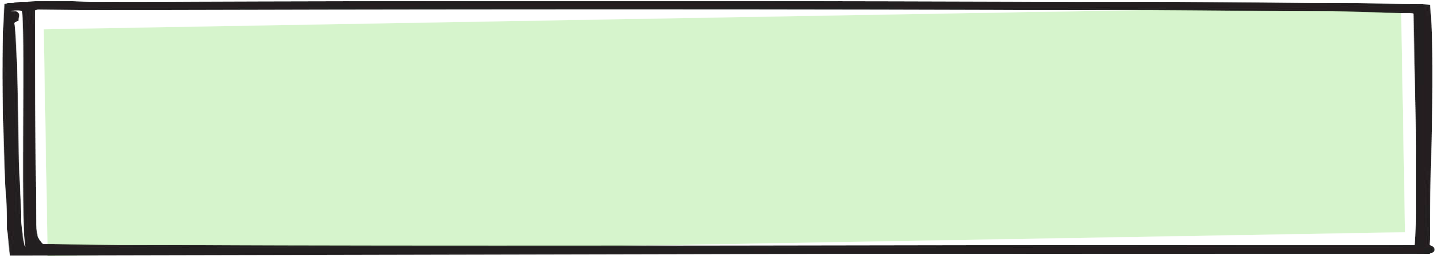 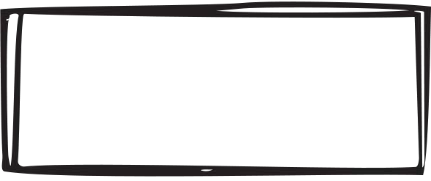 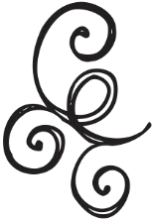 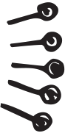 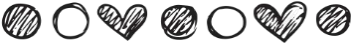 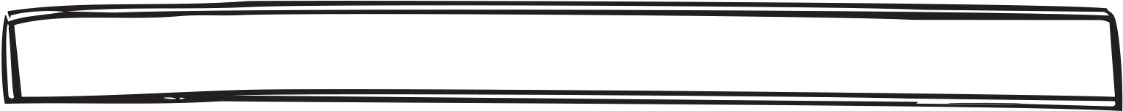 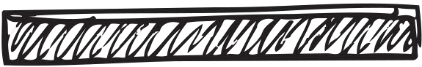 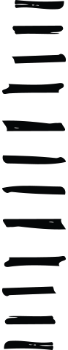 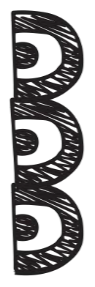 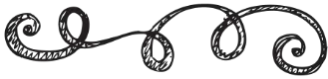 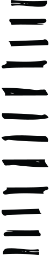 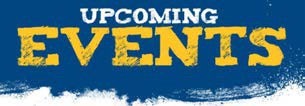 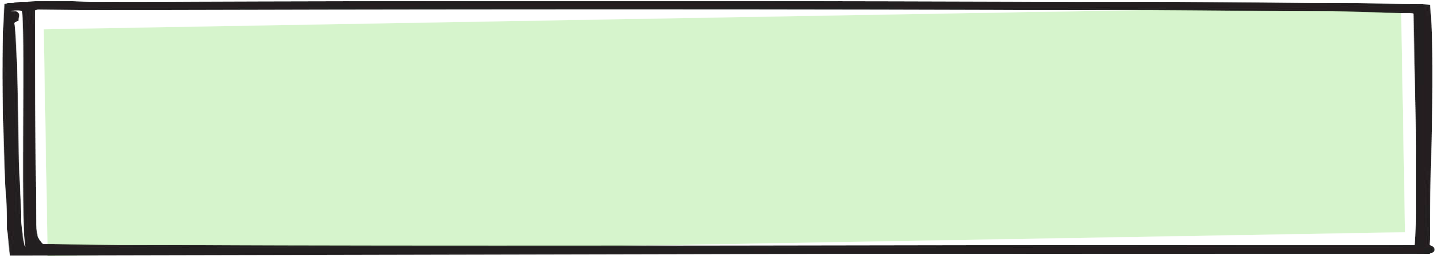 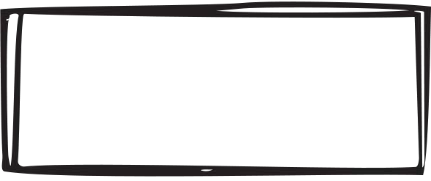 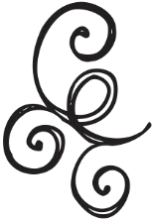 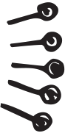 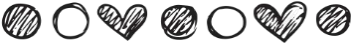 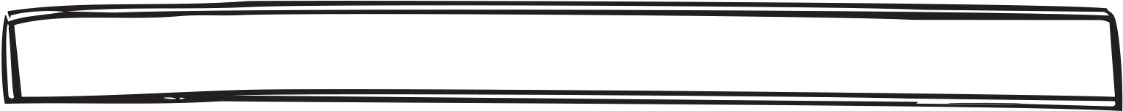 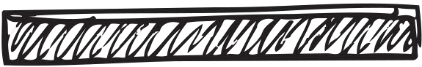 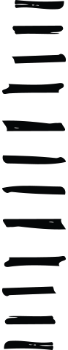 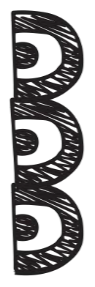 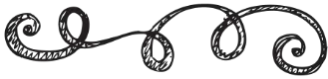 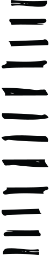 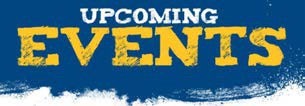 Comets Culture CelebrationDec 12Little Dippers Culture Celebration Dec 13Milky Way Culture CelebrationDec 14Shooting Stars & Constellations Culture CelebrationDec 15Curriculum BreakDec 19-23Winter Break—GCDC ClosedDec 26-Jan 2Parent Teacher Conferences Jan 3-Jan 11Science FairJan 17-20Reducing Challenging Behaviors During TransitionsBy The National Association for the Education of Young ChildrenTransitions are when children move from one activity to another. Everyday transitions include arriving at an educational setting from home, moving from dinner to playtime, finishing playtime and cleaning up, brushing teeth, and	 	 then taking a bath, and going from bath time to bedtime. Transitions can bedifficult for some parents, particularly when taking their young children out	 	 into the community, picking them up from educational settings, or movingbetween activities and routines at home. For some children, transitions maybe frustrating or may provoke anxiety, and they may lead to challenging	 	 behaviors. In this article, we adopt the definition of “challenging behavior”provided by the Center on Social and Emotional Foundations for Early Learning:Any repeated pattern of behavior that interferes with learning or engagement in pro-social interactions with peers and adults.	 	Behaviors that are not responsive to the use of developmentally	 	 appropriate guidance procedures.Prolonged tantrums, physical and verbal aggression, disruptive vocal and motor behavior (e.g., screaming, stereotypy), property destruction, self-injury, noncompliance, and withdrawal.Difficulty with transitions can occur for a number of reasons, such as when children are tired, hungry, confused, or not ready to end an activity. Difficultywith transitions is also common when children have communication delays,	 	 limited social and emotional skills, or intellectual disabilities (Hemmeter,Ostrosky, & Corso 2012). By considering children’s needs and abilities and planning accordingly, parents can avoid problems at transition times. For example, instead of racing from one errand to another on a Saturdaymorning, parents might plan a 20-minute break to play with their children	 	 between stops. Put yourself in your child’s shoes and look at the world fromtheir vantage point as you consider how to show your child what to do (“Leo,put the washcloth like this to scrub your legs.”); how to keep their children	 	 busy (“Alex, while we wait for the server to bring our food, why don’t we lookat these books we brought along?”); and how to prepare your children for	 	 what comes next (“Jade, after we go to the bank, we will stop by the park forsome crackers and juice and play on the slide for a bit.”). To ease transitions, parents can:Identify skills children can do independently and help your child to develop skills they are still learning.Teach your child a variety of emotion words to help them better communicate what they are feeling during transitions.User “first, then and next” statements to help your child prepare for the transitions.GCDC’s Annual Family Dinners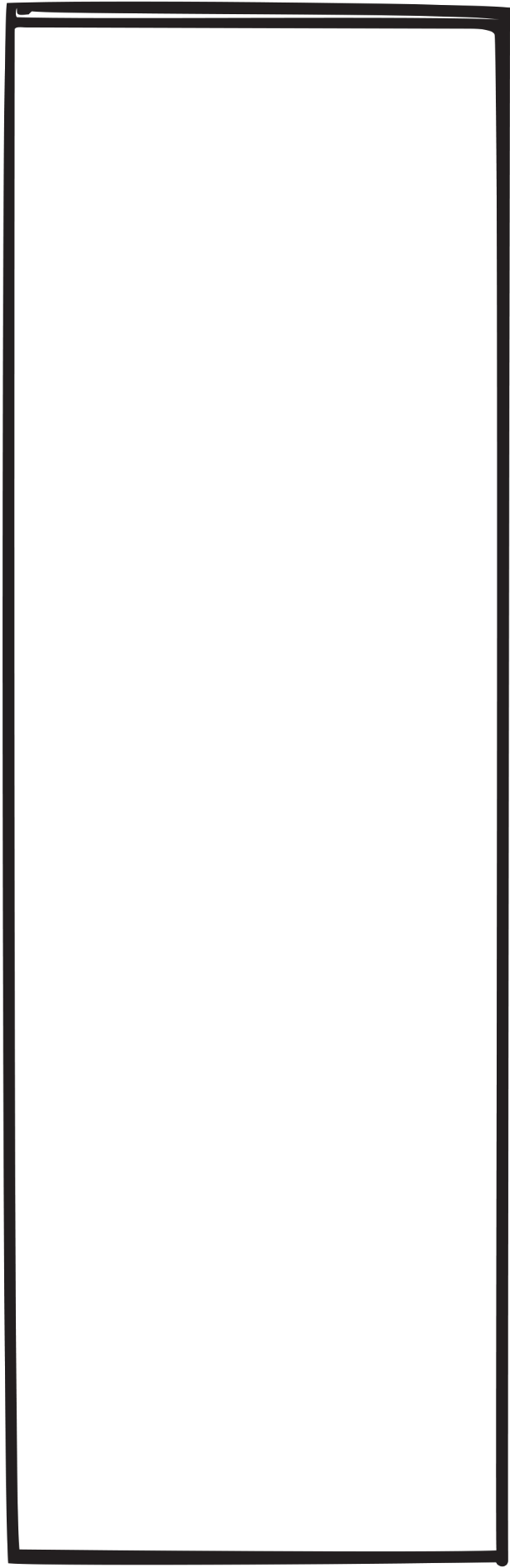 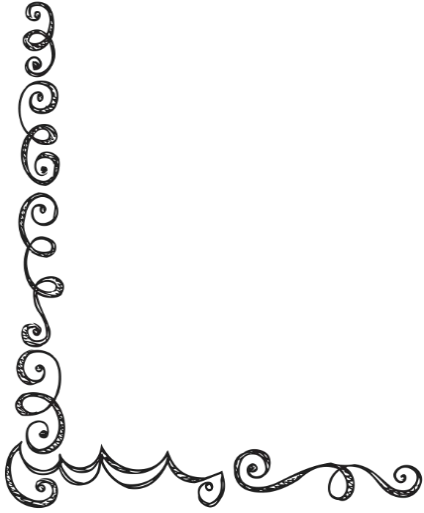 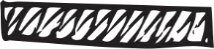 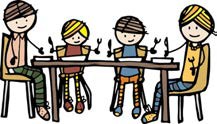 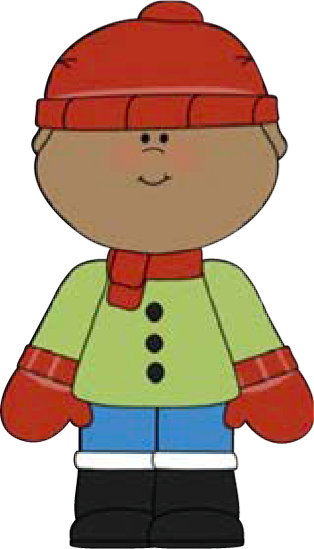 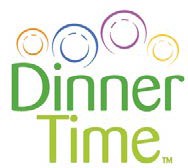 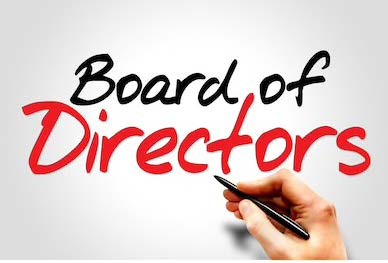 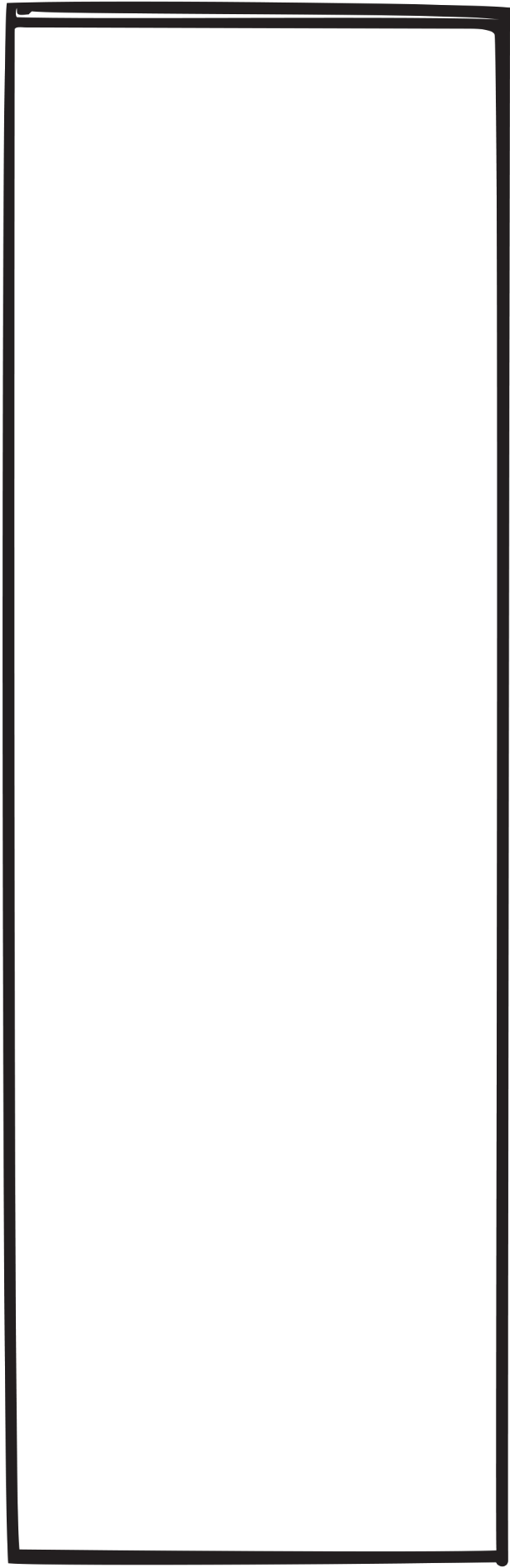 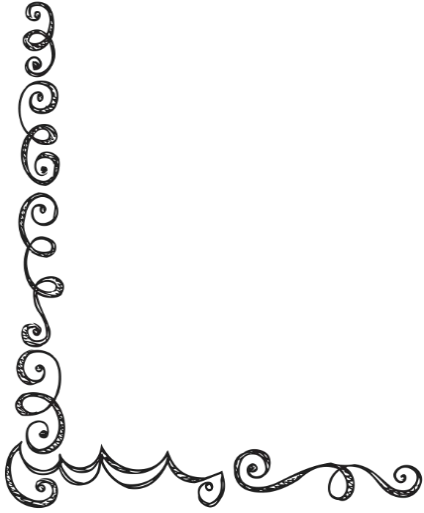 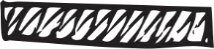 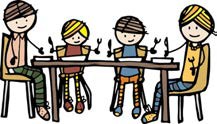 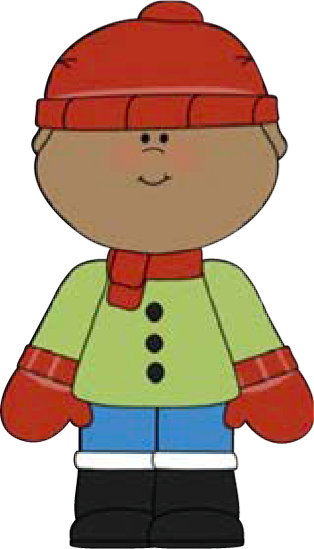 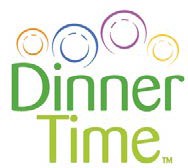 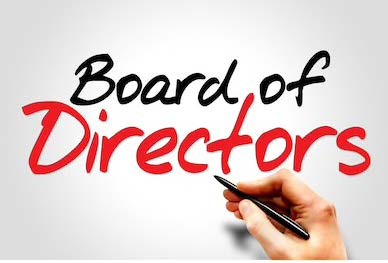 This month, as a way to celebrate customs and traditions, eachclass will have a family dinner. Families are asked to bring a	 	 prepared dish that is reflective of their culture/family traditions.Food items may be homemade or store-bought; however, fast foods 	 are not allowed. Volunteer credit will not be awarded for this activity.To sign up to bring a dish, visit your classroom link listed below:	 	Because the celebration includes homemade food, families must	 	 make their child's plate. For your child’s safety, the Teachers willnot do this. If you are unable to attend, please identify a parent to    	 stand in for you during meal service.Before the meal, the children will share a brief performance. The performances will begin promptly at 3:30 and usually last less than 10 minutes. If you do not want to miss the performance.Classroom Sign-up LinksComets: https://signup.com/go/LAesncgConstellations: https://signup.com/go/DFSUzokShooting Stars: https://signup.com/go/SvEncim Milky Way: https://signup.com/go/NUQuWZJ Little Dippers: https://signup.com/go/sRzJNbiOutdoor Play Reminders: Outdoor play is an integral part of our program. Weather permitting, we are required to provide at least 2 hours of outdoor play each day. On other days, the amount of time the children spend outdoors is determined by the weather. Families can find this information in the parent handbook. Please note that we cannot exclude children from outdoor play at parent request. The typical rule of thumb is that children should be well enough to participate in the fulldaily schedule (to include outdoor play) if they are in attendance. In support of this requirement, childrenmust have a coat, hat, and gloves available each day. Additionally, children need well fitting, closed toe shoes that are appropriate for the weather.Please help us throughout this winter season by ensuring that your child is prepared for outdoor play each day.Children’s Literature Recommendations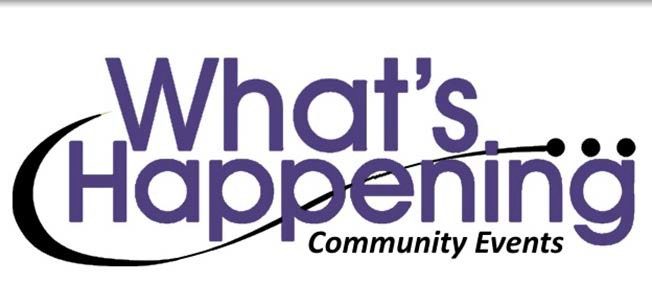 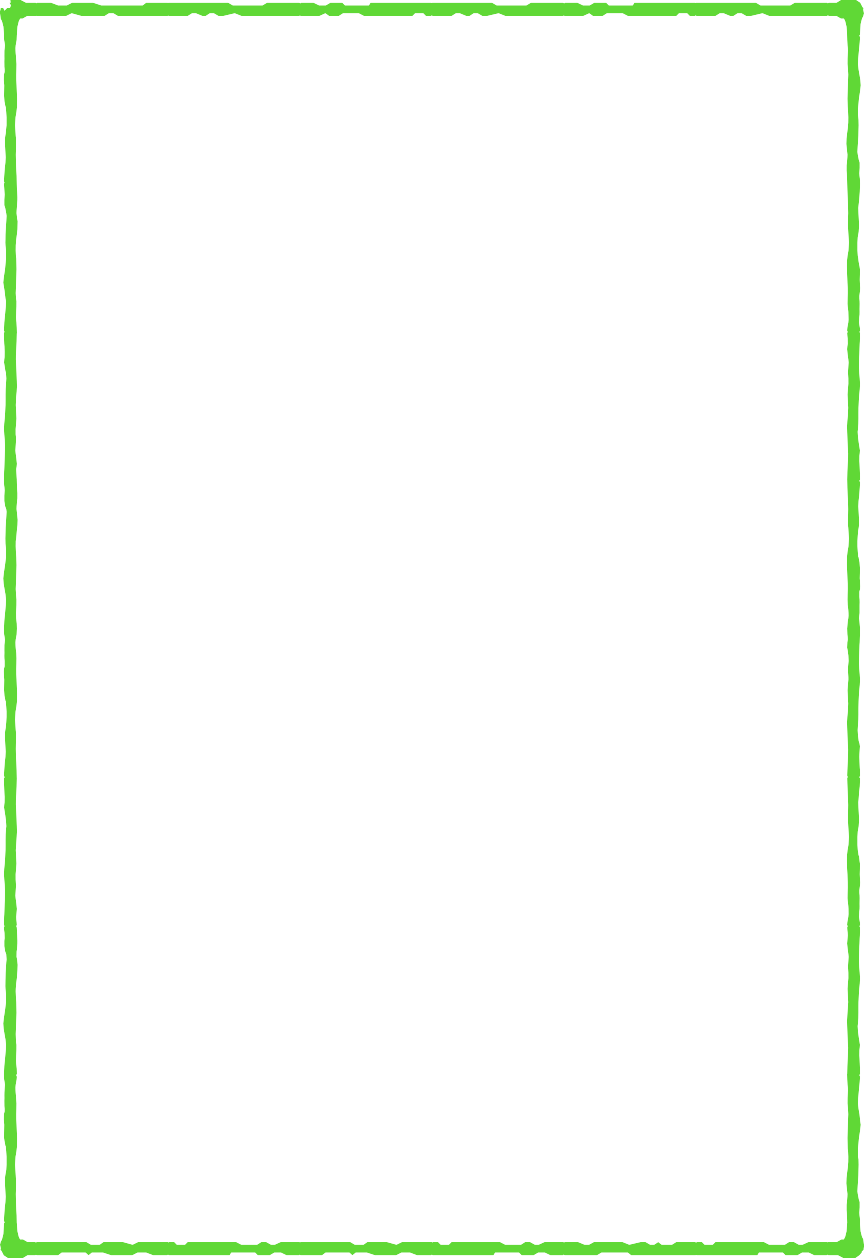 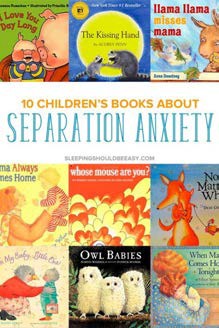 Indoor play places that you and your child may enjoy this winter.Badlands Playspace http://badlandsplayspace.comPlay and Learn Superstore https://www.playnlearn.comDuring this Combined Federal Campaign (CFC) Season, consider NASA Goddard Child Development Center (GCDC) as your charity of choice. NASA GCDC is committed to providing financial assistance to qualified NASA/GSFC families through income-Love You All Day Long by Francesca RusackasThe Kissing Hand by Audrey PennLlama Llama Misses Mama by Anna DewdneyI Miss You, Stinky Face by Lisa McCourtMama Always Comes Home by Karma WilsonWhose Mouse Are You? by Robert KrausNo Matter What by Debi GlioriOh, My Baby, Little One by Kathi AppeltOwl Babies by Martin WaddellWhen Mama Comes Home Tonight by Eileen Spinelli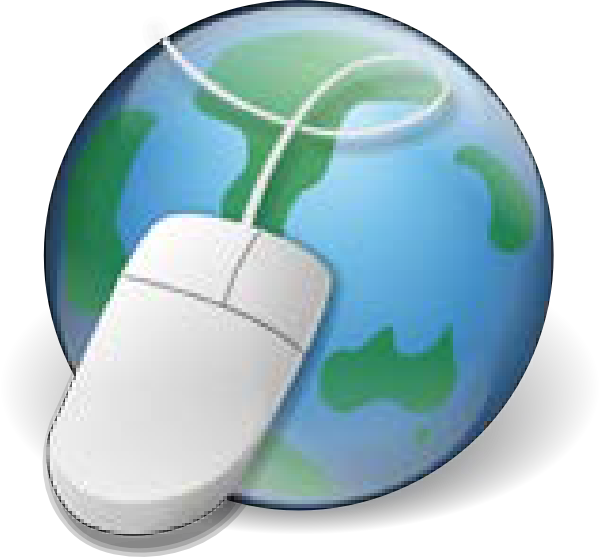  	based scholarships. To that end, all funds receivedArticles About Separationthrough the Combined Federal Campaign will be used to support the GCDC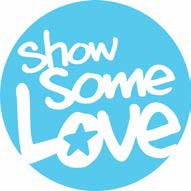 Scholarship Fund. Persons interested in supporting our scholarship fundAnxietyhttps://kidshealth.org/en/parents/ sep-anxiety.htmlhttps://tinyurl.com/y8fef3u6 	should identify our school using thehttps://tinyurl.com/yb2r2z2tCFC Code 76902. For more information about CFC, visit www.cfcnca.orghttps://tinyurl.com/ybg5d95wNewsletter EditorLeona Adams.GCDC Program Director	 	Contributors:  Dominique FergusonLakshini WijeweeraKiara ClarkCharacter Trait of The MonthThe character trait of the month is Caring. 	 Through studying this character trait, we want children to understand that people ofcharacter: Are kind • Are compassionate •Please note that GCDC 	  Show they care • Express gratitude • Forgivewill be closed for winterothers • Help people in need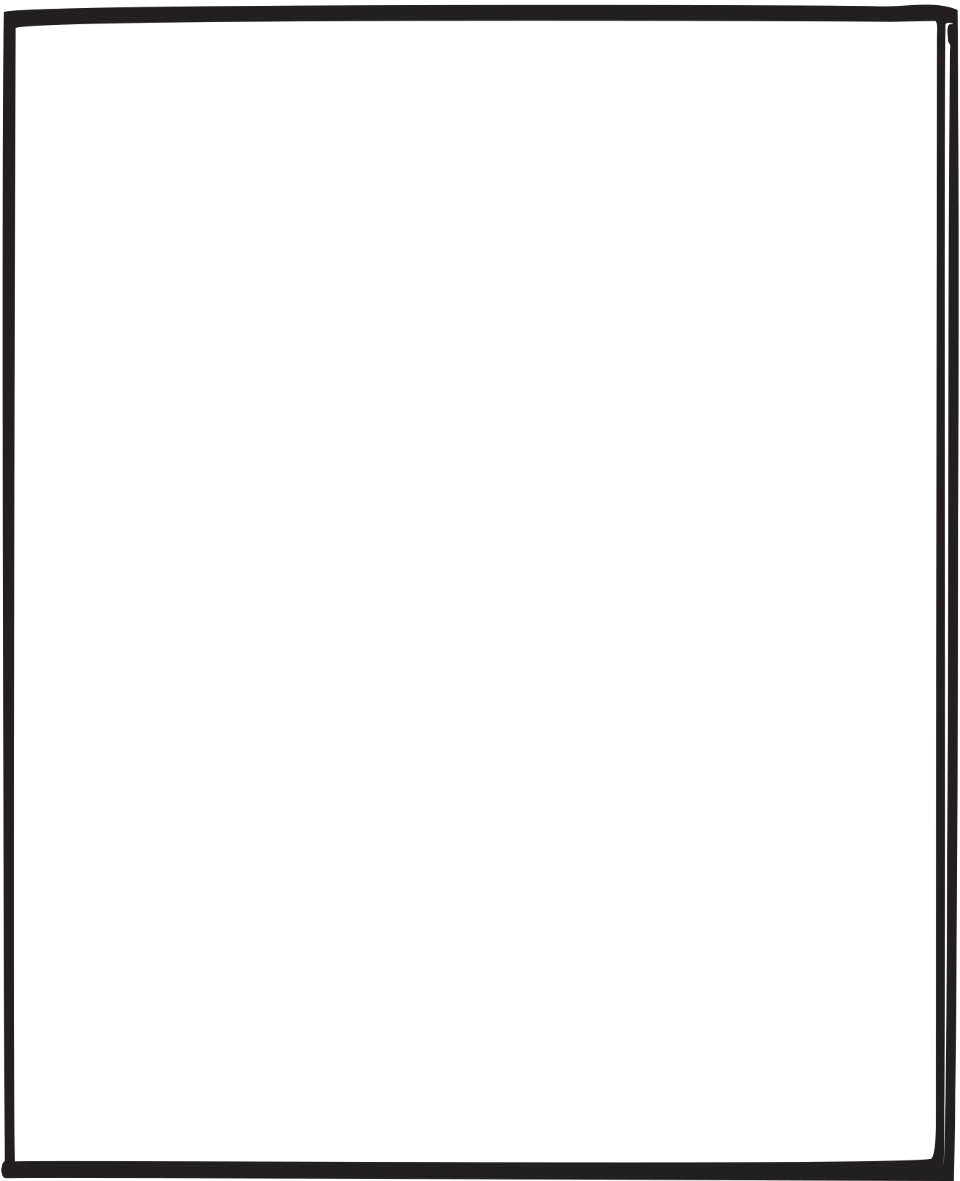 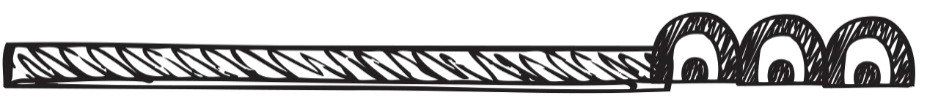 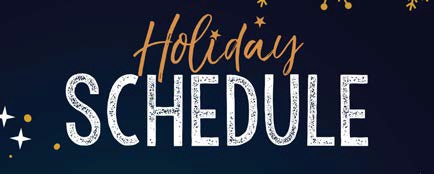 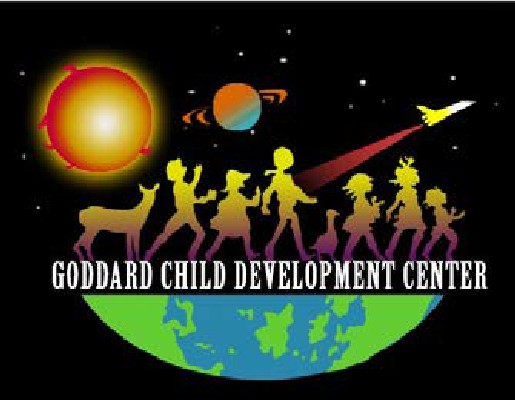 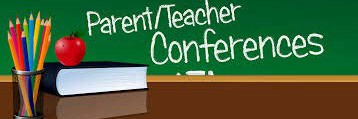 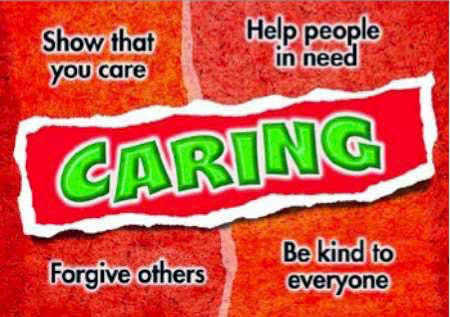 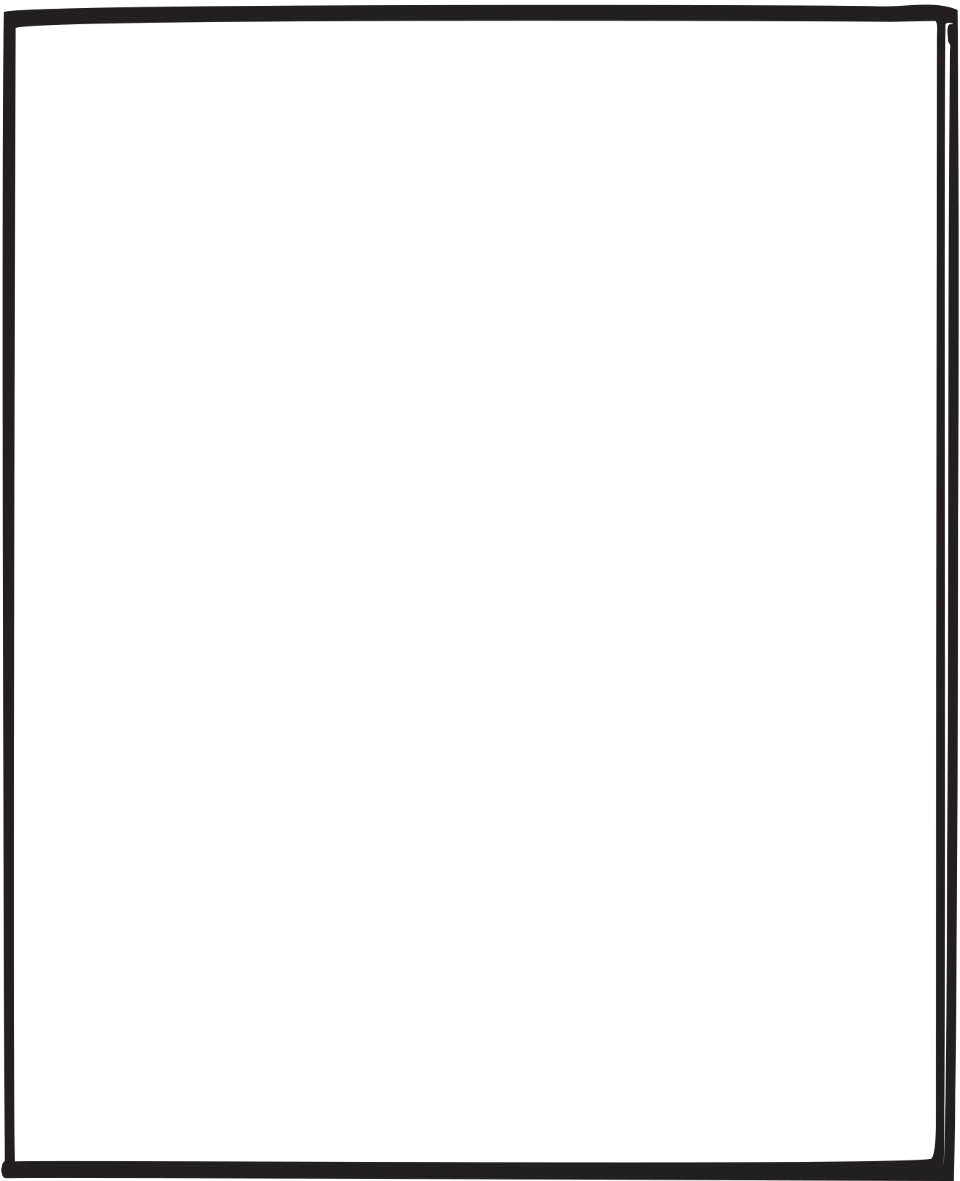 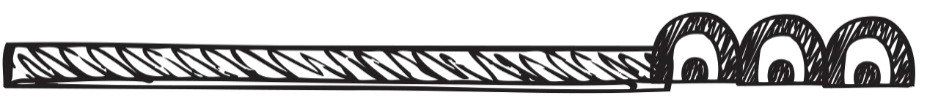 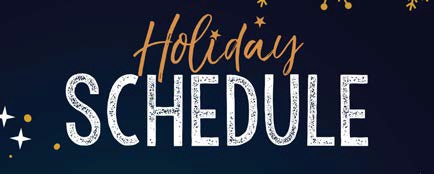 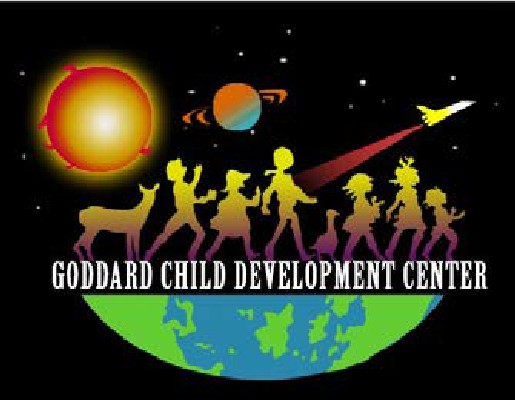 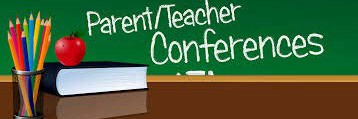 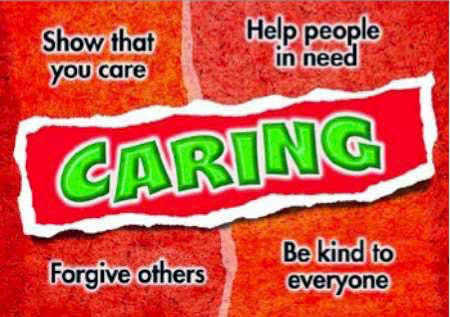 break from December 26th-January 2nd.Note:	No tuition is due for the week of December 19th.We will resume regularly scheduled hours and tuition billing on December 26th for the week of Jan 2nd-6th. 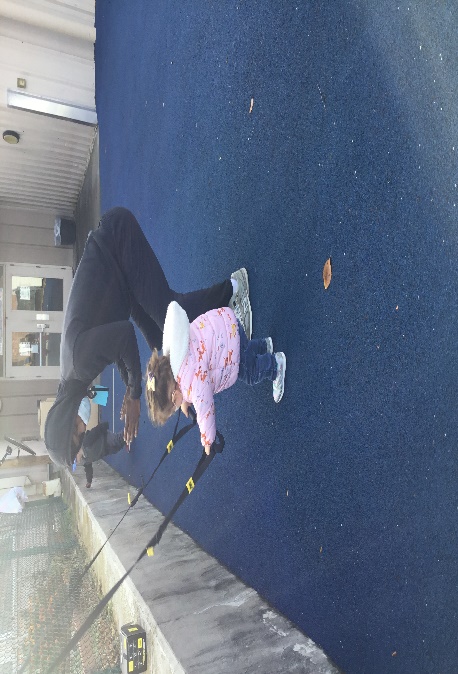 PS 2: Comets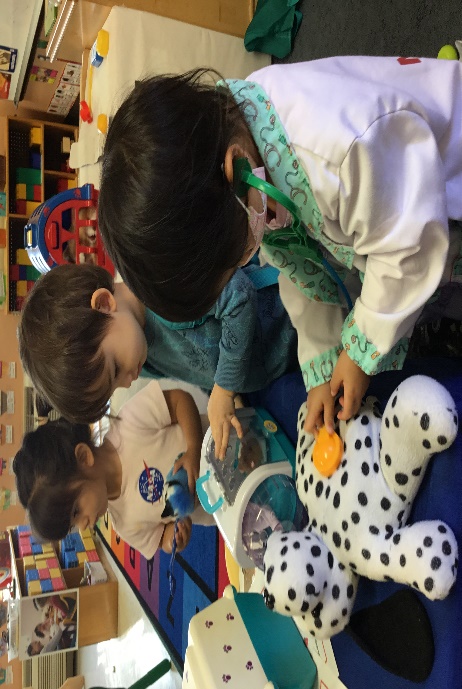 Dramatic Play/Veterinarian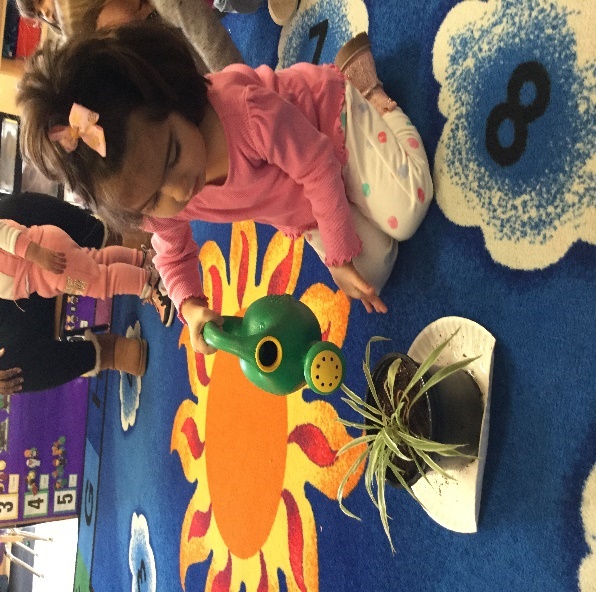 	PS2: Little Dippers		Plant Helper	PS 2: CometsBuilding Gross Motor Strength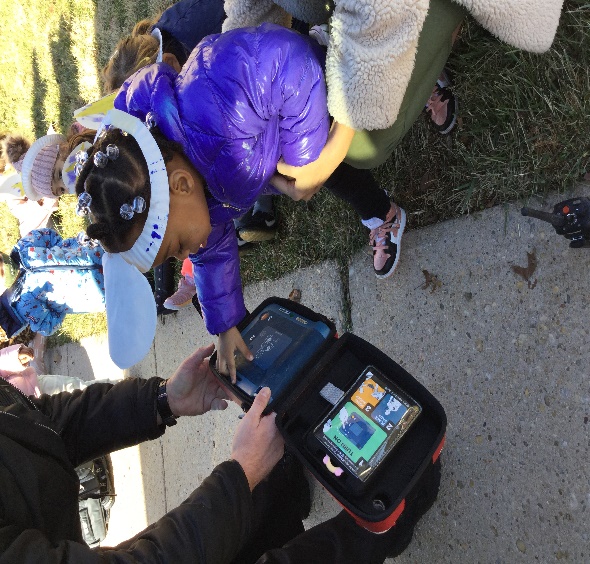 PS 2: Little Dippers Community Helpers 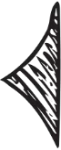 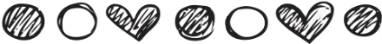 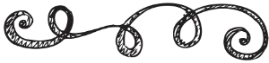 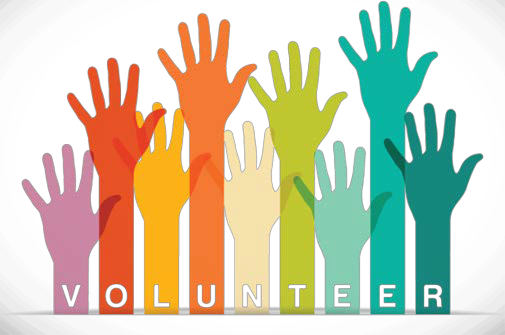 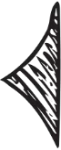 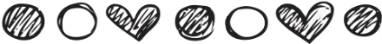 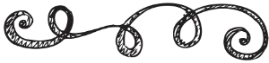 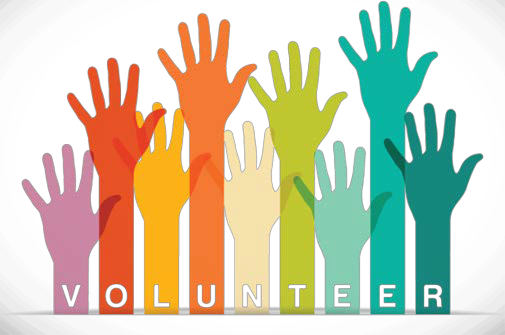 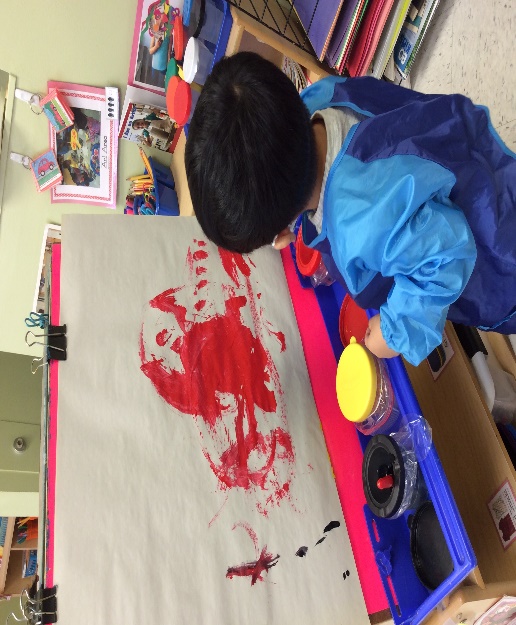 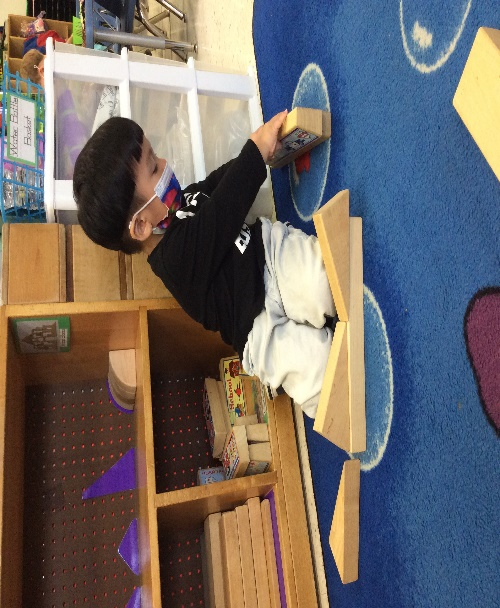 PS3: Milky WaysEngineering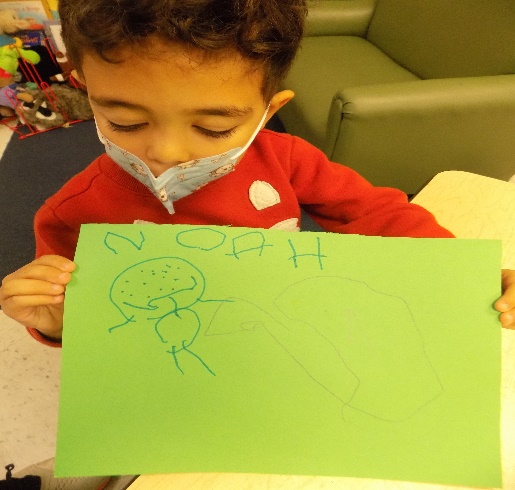 PS4: Shooting StarsStages of WritingPre-K: SatellitesScience Experiments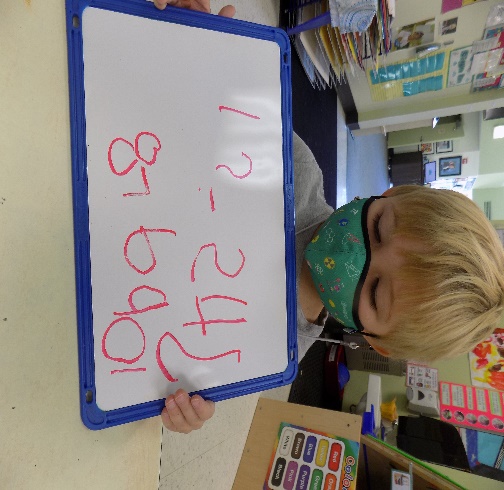 PS4: Shooting StarsStages of Writing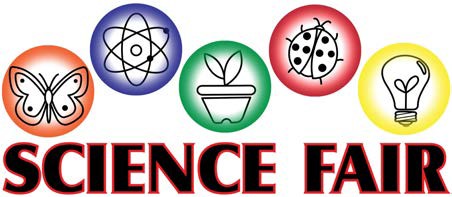 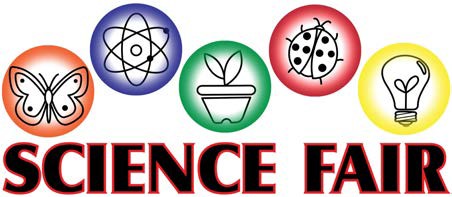 